Администрация Таймырского Долгано-Ненецкого муниципального районаУправление образованияПРИКАЗот «03»  _марта_ 2017 г.                                                                             № 150«О мероприятиях, проводимых с целью подготовки  образовательных учреждений к работе в осенне-зимний период 2017-2018 года»         На основании постановления Администрации Таймырского Долгано-Ненецкого муниципального района от 17.02.2017 г., № 77, с целью обеспечения контроля за подготовкой образовательных учреждений к работе в осенне-зимний период 2017-2018 года,  ПРИКАЗЫВАЮ:Для проведения весенних и осенних осмотров зданий и сооружений образовательных учреждений г.Дудинки создать комиссию в составе:Комиссии произвести осмотр зданий и сооружений образовательных учреждений г.Дудинка, при участии руководителей образовательных учреждений или уполномоченных лиц, в сроки, предусмотренные графиком весеннего и осеннего осмотров (приложение 1);Руководителям образовательных учреждений г.Дудинка обеспечить  беспрепятственный осмотр чердаков, подполий, техэтажей, теплоцентров, представить для проверки  нормативные документы, журналы осмотров;Комиссии проверить соблюдение утвержденных Правил эксплуатации зданий и сооружений, результаты проверок отразить в актах (приложение 2)Отчет по итогам проверок представить начальнику Управления образования в виде служебной записки. Руководителям образовательных учреждений г.п. Дудинка, с.п.Караул, пгт. Диксон:В срок до 14 апреля 2017г. создать комиссии по проведению весенних осмотров зданий и сооружений подведомственных объектов;В срок до 16 апреля 2017г. провести весенние осмотры зданий и сооружений, проверить соблюдение утвержденных Правил эксплуатации зданий и сооружений, результаты проверки отразить в актах весенних осмотров (приложение 2)Подписанные акты направить инженеру группы обеспечения безопасности образовательных организаций Рубцовой Т.В. по электронному адресу: rubcova@taimyr-edu.ru,  в срок до 21.04.2017г. в сканированном формате;По результатам проведенных проверок разработать планы мероприятий по подготовке зданий и сооружений к работе в осенне-зимний период 2017-2018 года (приложение 3), планы представить в срок до 24.04.2017г., за подписью руководителя учреждения по электронному адресу: rubcova@taimyr-edu.ru, в сканированном формате В летний период организовать работу по своевременному выполнению разработанных мероприятий;Еженедельно, каждый четверг, в период с 15.06.17. до полного окончания ремонтных работ представлять информацию о ходе выполнения профилактических мероприятий, ремонтных работ по электронному адресу:  rubcova@taimyr-edu.ru,  (приложение 4)В срок до 21.08.2017 года организовать и провести проверку готовности объектов образований к работе в осеннее-зимний период совместно с представителями предприятий жилищно  – коммунального комплекса, а также с представителями органов местного самоуправления поселений. В рамках проверки выполнить:- визуальный осмотр зданий и сооружений,- осмотр наружных трубопроводов тепло-водоснабжения и канализации на предмет наличия теплоизоляции и целостности трубопроводов;- осмотр тепловых пунктов учреждений (при наличии) на предмет готовности к работе в зимних условиях, по результатам осмотров подготовить акты готовности объектов к работе в осенне-зимний период 2017-2018 года (приложение 5);- при наличии автономных котельных произвести  осмотр котельного оборудования, по результатам осмотров подготовить  паспорта готовности источника теплоснабжения к работе в осенне-зимний период 2017-2018г. по установленному образцу (приложение 6).Подписанные акты и паспорта готовности представить в адрес Управления образования в срок до 20 августа 2017г. по электронному адресу: rubcova@taimyr-edu.ru, в сканированном формате или на бумажном носителе Рубцовой Т.В.Начальнику отдела образовательных учреждений с.п.Хатанга (Большаковой Н.В.):В срок до 14 апреля 2017г. организовать создание  комиссии и провести весенний  осмотр зданий и сооружений, проверку соблюдения утвержденных Правил эксплуатации зданий и сооружений Таймырского Долгано-Ненецкого муниципального района на объектах образования с.п. Хатанга. Результаты проверок отразить в актах проверок (приложение 2).Отчет по итогам проверок представить начальнику Управления образования в виде служебной записки, в срок до 21 апреля 2017г.По результатам проведенных проверок разработать планы мероприятий по подготовке зданий и сооружений к работе в осенне-зимний период 2017-2018 года (приложение 3).Назначить ответственное лицо, контролирующее своевременное выполнение разработанных мероприятий по подготовке объектов к работе в осенне-зимний период 2017-2018г..Ответственному лицу еженедельно, каждый четверг, в период с 15.06.17 г. до полного окончания ремонтных работ представлять по электронному адресу:  rubcova@taimyr-edu.ru  сводную  информацию о ходе выполнения профилактических мероприятий, ремонтных работ, приобретении строительных материалов  в образовательных учреждениях с.п.Хатанга (приложение 4)В срок до 20.08.2017 года организовать и провести проверку готовности объектов образований к работе в осенне-зимний период совместно с представителями предприятий жилищно-коммунального комплекса, а также с представителями органов местного самоуправления поселений. В рамках проверки выполнить:- визуальный осмотр зданий и сооружений,- осмотр наружных трубопроводов тепло-водоснабжения и канализации на предмет наличия теплоизоляции и целостности трубопроводов;- осмотр тепловых пунктов учреждений на предмет готовности к работе в зимних условиях, по результатам осмотров подготовить акты готовности объектов к работе в осенне-зимний период 2017-2018 года (приложение 5);- осмотр котельного оборудования (при наличии автономных котельных), по результатам осмотров подготовить  паспорта готовности источника теплоснабжения к работе в осенне-зимний период 2017-2018г. по установленному образцу (приложение 6).Подписанные акты и паспорта готовности представить в адрес Управления образования в срок до 18 августа 2017г. Группе обеспечения безопасности образовательных организаций (Эралиевой Е.Ю., Рубцовой Т.В., Пуненко С.А., Лесняку Д.А.) на основании предоставляемой  информации из учреждений:Подготовить обобщенный план мероприятий по подготовке объектов образования муниципального района  к работе в осенне-зимний период 2017-2018г. и  направить  в Управление  развития инфраструктуры в срок до 06.05.2017г.Еженедельно представлять сводную информацию о ходе проведения ремонтных работ, профилактических мероприятий в образовательных учреждениях муниципального района начальнику Управления образования.Копии актов и паспортов готовности образовательных учреждений к работе в осенне-зимний период 2017-2018 г.  направить в Управление развития инфраструктуры в срок до 29.08.2017г.Секретарю Управления образования Администрации муниципального района довести содержание приказа до всех ответственных лиц, обозначенных в приказе.Контроль за исполнением приказа оставляю за собой.Начальник Управления образования                                      Т.А. Друппова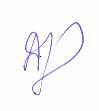 Исп. Рубцова Т.В. 5-05-46Приложение 1 к Приказу № 150  от «03» 03.2017г.График проведения весенних и осенних осмотров образовательных учреждений г.ДудинкаПриложение 2 к Приказу № 150 от «03» 03.2017г.АКТОсмотра здания и документации(наименование учреждения, адрес)«__» ________ 20 __г.Комиссия:Состояние инженерных коммуникаций:___________________________________________________________________________________________   ___________________________________________________________________________________________Состояние подполья, цоколя, отмостки здания______________________________________________________________________________________________________________________________________________________________________________________Наружные стены______________________________________________________________________________________________________________________________________________________________________________________Лестницы______________________________________________________________________________________________________________________________________________________________________________________Кровли и козырьки ______________________________________________________________________________________________________________________________________________________________________________________Чердачные помещения______________________________________________________________________________________________________________________________________________________________________________________Наличие документации______________________________________________________________________________________________________________________________________________________________________________________Другое______________________________________________________________________________________________________________________________________________________________________________________Подписи:Приложение 3 к Приказу № 150 от «03» 03.2017г.Утверждаю:____________(подпись руководителя учреждения)Планмероприятий по подготовке (наименование учреждения)  к работе в осенне-зимний период 2017-2018 годаПриложение 4 к Приказу № ____ от «___» 03.2017г.Приложение 5 к Приказу № 150 от «03» 03.2017г.                               АКТ       ПРОВЕРКИ ГОТОВНОСТИ К РАБОТЕ В ОСЕННЕ-ЗИМНИЙ ПЕРИОД                           2017/18 ГГ._________________________                               "__" ___________ г.(место составления акта)Комиссия, назначенная приказом (постановлением, распоряжением) _____________________________________________________________________           (наименование организации, выпустившей приказ__________________________________________________________________                  (постановление, распоряжение))от _____ N _______ на  основании  "Положения об  оценке готовностиэлектро- и теплоснабжающих организаций к  работе  в  осенне-зимнийпериод"с _____________ по ____________ провела проверку _________________                                                   (наименование__________________________________________________________________     организации (предприятия или подразделения организации))и установила _____________________________________________________               (указывается выполнение или невыполнение условий__________________________________________________________________                    готовности к работе в ОЗП)Вывод:___________________________________________________________Члены комиссии:_________________                    __________ _______________   (должность)                        (подпись) (фамилия, и.о.)_________________                    __________ _______________   (должность)                        (подпись) (фамилия, и.о.)_________________                    __________ _______________   (должность)                        (подпись) (фамилия, и.о.)Приложение 6 к Приказу № 150 от «03» 03.2017г.┌────────────────────────────────────────────────────────────────┐│                            ПАСПОРТ                             ││                                                                ││ готовности к работе в осенне-зимний период ______ / ______ гг. ││                                                                ││ Выдан _______________________________________________________  ││                 (полное наименование организации)              ││на основании акта проверки готовности от _________ N ________   ││                                                                ││____________________________________  _________  _______________││(должность руководителя организации)  (подпись)  (фамилия, и.о.)││                                                                ││                                                                ││                               МП                               │└────────────────────────────────────────────────────────────────┘ПАСПОРТготовности источника теплоснабженияк отопительному периодунаселенный пункт_________________            " __ " __________ 20__ г.Наименование источника теплоснабжения _____________________________________________________________________________________________Принадлежность объекта ___________________________________________Адрес: ___________________________________________________________Основные данные:     1. Установленная мощность ________ Гкал/ч     2. Располагаемая мощность ________ Гкал/ч     3. Подключенная тепловая нагрузка ________ Гкал/ч     4. Количество подключенных зданий:        Всего __________        В том числе:        - жилые дома -        - дошкольные учреждения -        - школьные учреждения -        - лечебные учреждения -        - гимназии и лицеи -        - здания госучреждений -        - прочие -     5. Количество зданий с ГВС __________                            ЗАКЛЮЧЕНИЕ     Источник     теплоснабжения    к    отопительному     периоду20__/20__ г. подготовлен.Председатель комиссии ____________________________________________Руководитель Энергоснабжающей организации ________________________Председатель комиссии:Председатель комиссии:Эралиева Е.Ю.-  руководитель группы обеспечения безопасности образовательных организацийЧлены комиссии:Лесняк  Д.А.- инженер группы обеспечения безопасности образовательных организацийПуненко С.А.- инженер группы обеспечения безопасности образовательных организацийРубцова Т.В.- инженер группы обеспечения безопасности образовательных организаций№ п/пНаименование учрежденияДата проведения весеннего осмотраДата проведения осеннего осмотра1ТМБ ДОУ «Дудинский центр развития ребенка - детский сад «Белоснежка»18.04.1722.08.17.2 ТМК ОУ «Дудинская средняя школа №4»18.04.17.22.08.17.3ТМК ОУ «Дудинская средняя школа №7»18.04.1722.08.17.4ТМБ ДОУ «Дудинский детский сад комбинированного вида «Льдинка» 18.04.17.22.08.17.5ТМБ ДОУ «Дудинский детский сад комбинированного вида «Рябинка»18.04.17.22.08.17.6ТМК ОУ «Дудинская средняя школа № 3»19.04.17.23.08.17.7ТМБДОУ «Детский сад комбинированного вида «Сказка»19.04.17.23.08.17.8ТМК ОУ «Дудинская средняя школа № 1»19.04.17.23.08.17.9ТМБ ДОУ «Дудинский детский сад общеразвивающего вида с приоритетным осуществлением деятельности по художественно-эстетическому направлению развития детей «Забава»19.04.17.23.08.17.10ТМК ОУ «Дудинская средняя школа № 5»20.04.17.24.08.17.11ТМК ОУ «Дудинская гимназия»20.04.17.24.08.17.12ТМБ ДОУ «Дудинский детский сад комбинированного вида «Морозко»20.04.17.24.08.17.13ТМК ОУ ДО «Детско-юношеская спортивная школа по национальным видам спорта имени А.Г. Кизима»20.04.17.24.08.17.14ТМК ОУ ДО «Детско-юношеский центр туризма и творчества «Юниор»20.04.17.24.08.17.№ п/пМероприятияСрок исполненияОтветственный исполнитель, контактные данные, № приказа, о назначении ответственногоПримечание12Информация о ходе выполнения работ (наименование учреждения)  к новому 2017-2018 учебному году и осенне-зимнему периодупо состоянию на (дата представления информации)Информация о ходе выполнения работ (наименование учреждения)  к новому 2017-2018 учебному году и осенне-зимнему периодупо состоянию на (дата представления информации)Информация о ходе выполнения работ (наименование учреждения)  к новому 2017-2018 учебному году и осенне-зимнему периодупо состоянию на (дата представления информации)Информация о ходе выполнения работ (наименование учреждения)  к новому 2017-2018 учебному году и осенне-зимнему периодупо состоянию на (дата представления информации)Информация о ходе выполнения работ (наименование учреждения)  к новому 2017-2018 учебному году и осенне-зимнему периодупо состоянию на (дата представления информации)Информация о ходе выполнения работ (наименование учреждения)  к новому 2017-2018 учебному году и осенне-зимнему периодупо состоянию на (дата представления информации)Информация о ходе выполнения работ (наименование учреждения)  к новому 2017-2018 учебному году и осенне-зимнему периодупо состоянию на (дата представления информации)№ п/пВид работ/ Перечень закупаемых строительных материаловВид работ/ Перечень закупаемых строительных материаловЦена контрактаДата заключения, номер контракта, Подрядчик (поставщик, исполнитель)Объем выполнения работ, %Фактический срок окончания работ.  Дата оплаты контракта1.2.3.4.5.6.7.Руководитель учреждения    ________________ (подпись, ФИО)Руководитель учреждения    ________________ (подпись, ФИО)Руководитель учреждения    ________________ (подпись, ФИО)Руководитель учреждения    ________________ (подпись, ФИО)Руководитель учреждения    ________________ (подпись, ФИО)Руководитель учреждения    ________________ (подпись, ФИО)Руководитель учреждения    ________________ (подпись, ФИО)Руководитель учреждения    ________________ (подпись, ФИО)